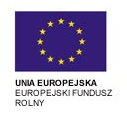 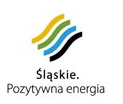 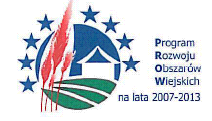 271.23.2012                                                                  Starcza, dnia 27.11.2012r.Dotyczy: przetargu na budowę wodociągu oraz kanalizacji sanitarnej                      w ul. Brzozowej i ul. Polnej w miejscowości Starcza.Zapytanie:Jaki materiał ma zostać użyty  do zasypywania wykopów – piasek czy grunt z wykopu?Odpowiedź:Materiał do zasypywanie wykopów przyjąć zgodnie z dokumentacją projektową.Zapytanie:Czy w przypadku konieczności wymiany gruntu należy przewidzieć kruszywo czy piasek?Odpowiedź:Nie przewidziano  wymiany gruntu.Zapytanie:Prosimy o zamieszczenie decyzji odnośnie odtworzenia nawierzchni ulic.Odpowiedź:Uzgodnienie z Powiatowym Zarządem Dróg  w Częstochowie zamieszczono na stronie Zamawiającego. Zapytanie:Ze względu na rozbieżność w dokumentacji prosimy o jednoznaczne określenie z jakiego materiału mają zostać wykonane studzienki na kanale sanitarnym betonowe czy żelbetowe?Odpowiedź:Do wyceny należy przyjąć studnie z betonu.Zapytanie:Prosimy o zamieszczenie STWiORB dla wszystkich robót przewidzianych w realizacji przedmiotowego zamówienia.Odpowiedź:W STWiORB zostały przewidziane wszystkie roboty.Zapytanie:Prosimy o wykreślenie zapisu w SIWZ ,,Skutki finansowe jakichkolwiek błędów w dokumentacji projektowej obciążają Wykonawcę zamówienia – musi on przewidzieć wszystkie okoliczności, które mogą wpłynąć na cenę zamówienia’’ – na jakiej podstawie Wykonawca robót ma odpowiadać za błędy w dokumentacji projektowej? Pełną odpowiedzialność  za projekt ponosi Projektant.Odpowiedź:Informuję, iż inwestycja ma charakter ryczałtowy. Zamawiający na etapie  składania oferty winien  przewidzieć wszystkie koszty związane z realizacją planowanego zadania. W przedmiotowym przetargu nie przewidziano  udzielenia zamówień uzupełniających, dlatego można zapoznać                          się z dokumentacją projektową również w siedzibie Zamawiającego. Inwestycje należy wycenić, a następnie wykonać zgodnie z dokumentacja projektową, wiedzą i doświadczeniem oraz obecnie obowiązującymi przepisami. Zapytanie: Czy Zamawiający wskaże Wykonawcy miejsce odwozu i utylizacji nadmiaru gruntu z wykopów oraz innych materiałów?Odpowiedź:Zamawiający wskaże Wykonawcy miejsce odwozu i utylizacji nadmiaru gruntu przy przekazaniu placu budowy.Zapytanie:Czy przewidziane jest frezowanie nawierzchni?Odpowiedź:W ramach inwestycji przewidziane jest frezowanie nawierzchni.Zapytanie:Czy zbiornik przepompowni ma zostać wykonany z polimerobetonu czy żelbetu?Odpowiedź:Należy przyjąć do wyceny zbiornik zgodnie z dokumentacja projektową.Zapytanie:Czy Zamawiający posiada aktualne uzgodnienia z właścicielami posesji zezwalające na budowę kanalizacji? Jeżeli tak to czy są  w nich zawarte  jakieś szczegółowe wymogi np. co do odszkodowań itp.Odpowiedź:Zamawiający posiada uzgodnienia z właścicielami posesji zezwalające na realizację inwestycji. Teren po realizacji inwestycji należy przewrócić do stanu pierwotnego.Zapytanie: Prosimy o zamieszczenie dokumentacji geologicznej.Odpowiedź:Warunki geologiczne są podane w projekcie budowlanym.Zapytanie:Jaką kwotę Zamawiający zamierza przeznaczyć na sfinansowanie zamówienia?Odpowiedź:Kwotę na realizację inwestycji Zamawiający poda przed otwarciem ofert.Zapytanie:Jakiego typu i koloru kostkę brukową przewidziano przy zagospodarowaniu terenu przepompowni?Odpowiedź:Do wyceny należy przyjąć kostkę brukową zgodnie z przedmiarem robót. Zapytanie: Prosimy o zamieszczenie projektu dotyczącego odtworzenia dróg                            i budowy  nawierzchni z kostki.Odpowiedź:Obmiary robót odtworzeniowych podane są w przedmiarze robót.  Roboty należy wykonać zgodnie z wiedzą i sztuką budowlaną.Zapytanie:Jakiego typu i średnicy rury stalowe należy zastosować przy skrzyżowaniu kanałów z płytkimi  rowami melioracyjnymi? Ponadto prosimy                            o wskazanie  tej pozycji w przedmiarze.Odpowiedź:Typ i średnicę rur należy  zastosować zgodnie  z dokumentacją projektową                    i  przedmiarem robót.Zapytanie:Prosimy o jednoznaczne określenie grubości podsypki piaskowej gdyż                w części dokumentacji pojawia się zapis 10 cm a w innej części ,,gr. Nie mniejsza niż 20 cm’’Odpowiedź:Do wyceny należy przyjąć podsypkę piaskową o grubości 10 cm.Zapytanie:Prosimy o zamieszczenie pozwolenia na budowę przedmiotowych sieci.Odpowiedź:Inwestor jest w posiadaniu pozwolenia na budowę nr 361/2012 z dnia 11.04.2012r.Zapytanie:SIWZ mówi o tym, iż ,,Wykonawca przed podpisaniem umowy zobowiązany będzie do dostarczenia Zamawiającemu kosztorysu ofertowego opracowanego na podstawie dokumentacji załączonej do SIWZ’’ – czy w związku z tym Wykonawca musi sporządzić  kosztorys ofertowy w oparciu o załączony przedmiar? Czy jest możliwa modyfikacja  przedmiaru robót w przypadku jeśli Wykonawca uzna, że nie wszystkie roboty zostały uwzględnione?Odpowiedź:Zamówienie ma charakter ryczałtowy a przedmiar jest jedynie elementem pomocniczym. Wykonawca we własnym zakresie  może dokonać zmian podstaw wyceny.